2020年8月辖区政务办理数据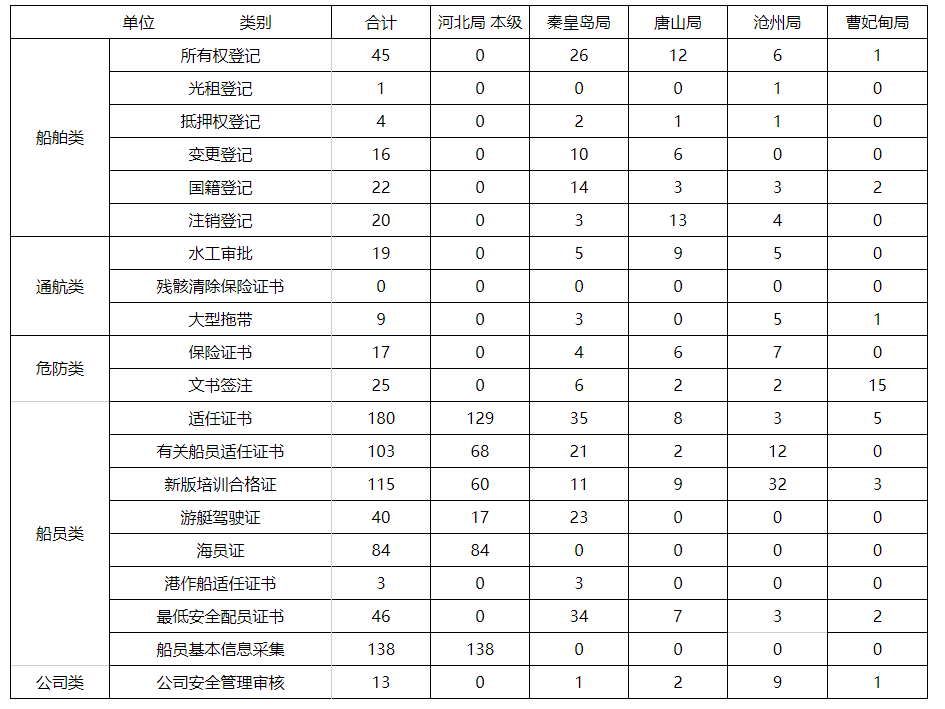 